3. SCHŮZKA EKOTÝMU						datum:  9. 3. 2020Kdo byl na schůzce: Mgr. Petrů, Mgr. Ulmanová, Mgr. Galetková, pí Kostková + VojtaCíle schůzky: 1. Hodnocení toho, co se v rámci Ekoškoly povedlo + plánování toho, co nás ještě čeká2. Návrh Ekokodexu k tématu Odpady3. Informace k audituCo jsme dělali			Výstup/úkoly				Kdo/kdyRozdělení rolí				Zapisovatelka:				pí Ulmanová					Fotografka:				pí Galetková"Střihač":				VojtaOpakování pravidel Ekotýmu						všichni7 kroků Ekoškoly			Vyhledávání kontejnerů se		všichni 7 kroky po třídě a seřazeníHodnocení práce v rámci Ekoškoly	rozhovor, doplnění Plánu činností	všichniStříhání fotek 				kompletace kroků Ekoškoly		Vojta(činnosti v rámci Ekoškoly)	Návrh Ekokodexu			Třídíme odpady			všichni					Využíváme materiály dál					,,ze starého nové“					Šetříme papír	Podání informací k auditu		informační brožura			pí Ulmanová					Audit: 24.3.2020 od 13.hod.		(koordinátorka)Zhodnocení co se povedlo, co ne a proč+ zhodnotili jsme, co se povedlo v rámci Programu Ekoškola: pořízení Strašilek do třídy Broučci, označení košů na tříděný odpad ve třídách, zajištění ,,šmíráků“, papírů z tiskárny Cardbox s.r.o. Zádveřice (paní Kostková), proběhly prezentace o šetření papírem ve třídách (malý ekotým), plánování akcí: Ekobrigáda, exkurze na sběrný dvůr+ návrh Ekokodexu k tématu Odpady- nízká účast členů Ekotýmu právě na poslední schůzce před auditem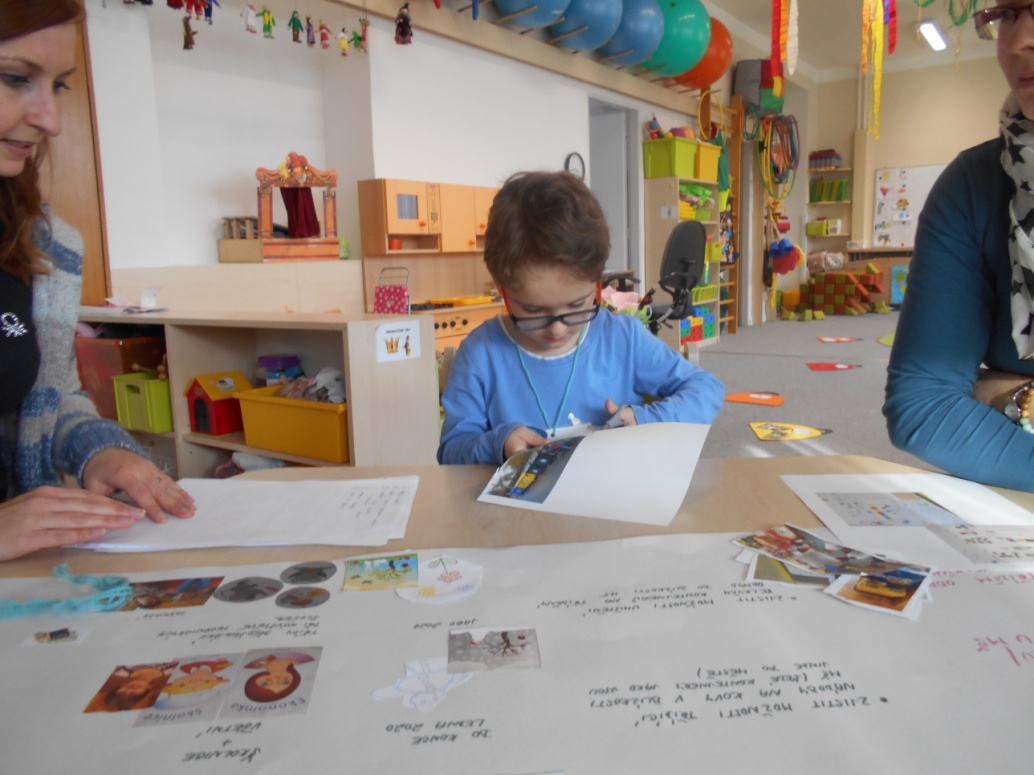 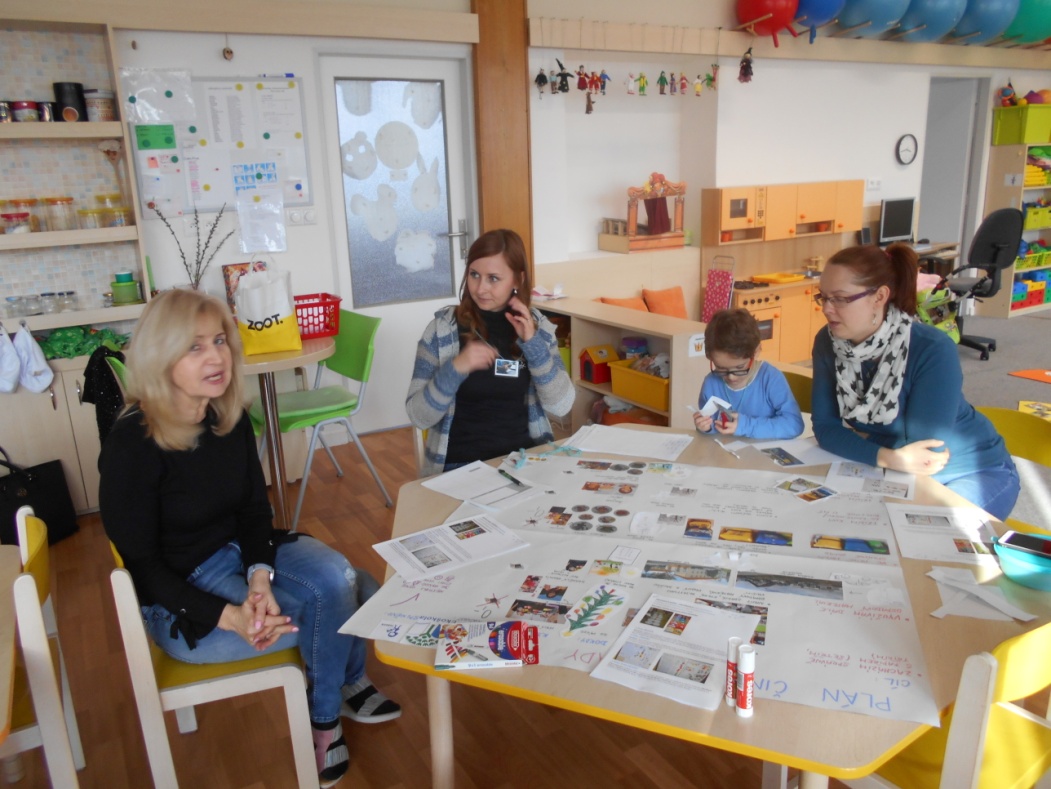 